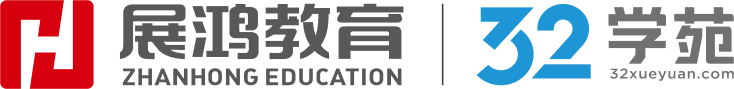 1、(单选题) 大脑对于外界单调、规律的声音会产生谐振，同时会掩盖住其余声音，起到一种掩蔽效应，因为没有任何变化从而并不引起生理上的	与注意，会不自觉地	噪声对自己的影响，更容易	于当下的活动。依次填入画横线部分最恰当的一项是（	）。A : 不适 忽略 习惯B : 反感 抵消 专注C : 体验 消解 聚焦D : 认知 弱化 沉浸正确答案是： D收起解析 解析：先看第一空，“体验”指通过实践来认识周围的事物，此处讲大脑对于外界单调、规律的声音不会有生理上的反应，没有体现出通过实践来认识事物的意思，不符合语意，排除C项。再看第二空，“抵消”指两种事物的作用因相反而互相消除，此处没有体现出其他事物与噪声互相消除的意思，排除B项。再看第三空，比较A、D项，“习惯”指常常接触某种新的情况而逐渐适应，有一个过程，“沉浸”比喻人处于某种气氛或思想活动中，此处讲大脑会减少噪声对自己的影响，应当会使人更专注于当下的活动，后者更符合语意，排除A项。验证D项第一、二空，“认知”指通过思维活动认识、了解，呼应横线后的“注意”，符合语意；“弱化”指变弱、使变弱，“弱化影响”搭配恰当。故本题选D。考点： |考点,行测,言语理解与表达,逻辑填空,实词填空2、(单选题)  应急科普能够及时解疑释惑，提升公众认知力，还可以 	伪科学和谣言， 	社会和网络环境。建立健全国家应急科普协调联动机制，完善各级政府应急管理预案中的应急科普措施，极为必要，更是 	。依次填入画横线部分最恰当的一项是（   ）。A : 批驳 净化 未雨绸缪B : 抵制 维护 重中之重C : 对抗 清理 居安思危D : 拆穿 建设 防微杜渐正确答案是： A收起解析 解析：先看第二空，“清理”指彻底整理或处理，与“社会和网络环境”搭配不当，排除C项；“建设”指创立新事业，增加新设施，文段并非强调“新”，而是让社会和网络环境更好，不符合语意，排除D项。再看第三空，由“建立健全国家应急科普协调联动机制，完善各级政府应急管理预案中的应急科普措施”可知，横线处应体现先做好预案准备之意，“重中之重”指重点中的重点，也指很重要、非常重要，用在此处无法与前文照应，不符合语意，排除B项。验证A项，“批驳”指批评或否决（别人的意见、要求），“净化”指清除杂质使物体纯净，“未雨绸缪”指趁着天没下雨，先修缮房屋门窗，比喻事先做好准备，三者均符合语意。故本题选A。考点： |考点,行测,言语理解与表达,逻辑填空,混合型词语填空3、(单选题) 游戏属于文化创意行业，不存在绝对的垄断，玩法创新总能引领风潮。然而另一方面，精品游戏的制作和渠道推广成本 	，工业化水平越来越高，游戏巨头即便不能每次都在玩法上取胜，但是依靠精良的人力和充足的资源，依然具备 	的实力。依次填入画横线部分最恰当的一项是（   ）。A : 与日俱增 先声夺人B : 节节攀升 一举夺魁C : 居高不下 遥遥领先D : 水涨船高 后来居上正确答案是： D收起解析 解析：先看第二空，“先声夺人”指先张大声势以压倒对方，比喻做事抢先一步，“一举夺魁”指一下子夺得了冠军或者某项荣耀，由“游戏巨头即便不能每次都在玩法上取胜”可知，游戏巨头并不能每次都在玩法上取胜，有时需要依靠后期的人力和资源优势追赶，此处没有体现出做事抢先一步或一下子获得成功的意思，二者均不符合语意，排除A、B项。再看第一空，比较C、D项，“居高不下”形容某种情况保持在较高的水平或者状态，没有下降的趋势，“水涨船高”比喻事物随着它所凭借的基础的提高而提高，此处讲游戏行业的工业化水平越来越高，游戏的制作和推广需要依靠更多人力和资源，成本应该是在不断增加的，后者更能体现出成本不断上升的意思，更符合语意，排除C项。验证D项第二空，“后来居上”指后起的超过先前的，用在此处指游戏巨头能在玩法落后的情况下，依靠精良的人力和充足的资源追赶并反超，符合语意。故本题选D。考点： |考点,行测,言语理解与表达,逻辑填空,成语填空4、(单选题) 宋词应该怎么读？传统的阅读，往往按词人生平和时代背景介绍、字词训诂、文意串讲、艺术赏析这样的程式进行， 		，但读者跟文本、词人之间总有一层隔膜。如今也有不少创新性解读，加入各种大胆的演绎、戏说，能抓住读者的眼球，但往往偏离历史事实，消费古 人， 	。依次填入画横线部分最恰当的一项是（	）。A : 按部就班 追名逐利B : 分门别类 不伦不类C : 一板一眼 夸大其词D : 中规中矩 哗众取宠正确答案是： D收起解析 解析：先看第一空，“分门别类”指根据事物的特性分成各种门类，此处讲传统阅读按照固定的程式，没有体现出对阅读进行分类的意思，不符合语意，排除B项。再看第二空，“追名逐利”指追求名和利，此处没有体现出对宋词的创新性解读是为了追求名利，排除A项；比较C、D项，“夸大其词”指说话或写文章不切实  际，扩大了事实，“哗众取宠”指用言论行动迎合众人，以博得好感或拥护，由“但”可知，文段前后构成转折关系，“加入了各种大胆的演绎、戏说”对应转折后的“偏离历史事实，消费古人”，横线处所填成语需对应前文“抓住读者的眼球”，“哗众取宠”强调取悦大众，更符合语意，排除C项。验证D项第一空，“中规中矩”形容合乎规矩，没有偏差，用在此处指传统阅读拘泥于固定的程式，符合语意。故本题选D。考点： |考点,行测,言语理解与表达,逻辑填空,成语填空5、(单选题) 一本合格的教材，应该有城市也有乡村，有科学家、艺术 家，也有在田间忙碌的农民、在工地流汗的工人，他们是乡村孩子的父 辈，是值得被看见、被认可的 	。乡村振兴不应该是 		和口号，也不应该是每个孩子手中的教材里轻飘飘的一行字，而是应该融入血脉中、留在心田里。依次填入画横线部分最恰当的一项是（	）。A : 擎天巨擘 大话B : 中流砥柱 空话C : 南天一柱 假话D : 栋梁之才 套话正确答案是： B收起解析 解析：直接看第一空，“擎天巨擘”形容一个人能够把天下掌握在自己手里，“南天一 柱”指栋梁之才，和“栋梁之才”均比喻能担当国家重任的人才，“中流砥柱”比喻坚强的、能起支柱作用的人或集体，就像立在黄河激流中的砥柱山一样。此处的对象是农民、工人等平凡朴实的普通人群体，只有“中流砥柱”符合语意，其他三项程度均过重，锁定B项。验证第二空，“空话”指内容空洞或不能实现的话，填入此处与“口号”并列，表明乡村振兴不是教材里轻飘飘的一行字，而要付诸于行动，符合语意。故本题选B。考点： |考点,行测,言语理解与表达,逻辑填空,混合型词语填空6、(单选题) 关于文明形成的 		，世界上公认的“三要素”是文字、冶金术和城市的出现。但是我们发现，这“三要素”是从古埃及文明和两河文明中概括出来的，世界上有很多其他的文明并不符合“三要素”。比如，中美洲的玛雅文明令人 	，但他们没有冶金术，辉煌的印加文明也没有发现文字。依次填入画横线部分最恰当的一项是（   ）。A : 符号 拍案叫绝B : 象征 击节叹赏C : 标志 叹为观止D : 起点 高山仰止正确答案是： C收起解析 解析：先看第二空，“击节叹赏”形容对诗文、音乐等的赞赏，此处赞赏的对象是“玛雅文明”，不符合搭配，排除B项；“高山仰止”比喻高尚的品德，明显不符合语 意，排除D项。再看第一空，“符号”指记号、标记，其作用通常为记录，“标 志”指表明特征的记号或事物，其作用通常为象征，此处讲“三要素”的出现表明文明开始形成，“标志”更符合语意，排除A项。验证第二空，“叹为观止”指赞美看到的事物好到了极点，“令人叹为观止”符合语意。故本题选C。考点： |考点,行测,言语理解与表达,逻辑填空,混合型词语填空7、(单选题)  我们常常讨论创造性的培养，好像创造性就一定意味着	，一个问题有一百个解，不受约束。实际上，	地看待世界，明白局部与整体之间的联系和运作；做事情讲方法，有步骤，有恒心，能统合各方力量，这些才是创造性的基石。依次填入画横线部分最恰当的一项是（	）。A : 龙飞凤舞 壮观B : 天马行空 宏观C : 不拘一格 微观D : 挥洒自如 乐观正确答案是： B收起解析 解析：直接看第二空，根据后文，此处讲看待世界要联系局部与整体，要统合各方力量，“壮观”“乐观”明显不符合语意，“微观”指小范围的或部分的，文段强调着眼于整体，只有“宏观”符合语意，锁定B项。验证第一空，“天马行空”多形容诗文、书法、言行等气势豪放，不受拘束，此处修饰“创造性”且呼应后文的“不受约束”，符合语意。故本题选B。考点： |考点,行测,言语理解与表达,逻辑填空,混合型词语填空8、(单选题) 包括儒家在内的中国传统思想对文艺的功利性 	，“文以载道”可谓天经地义，时时处处以人心与教化的标准来审视和介入文艺的生产与传播，未必都具有积极的社会意义。这需要具体问题具体分析，关键在于人心与教化的标准不能走偏或错谬，否则这种审视和介入就会	或戕害文艺的发展。填入画横线部分最恰当的一项是（	）。A : 情有独钟 妨碍B : 不屑一顾 阻止C : 背道而驰 助长D : 一厢情愿 推动正确答案是： A收起解析 解析：先看第二空，由横线后“或”可知，此处应填入与“戕害”构成并列的词语，“助 长”指帮助增长，“推动”指使事物前进，使工作展开，明显不符合语意，排除 C、D项。再看第一空，由“‘文以载道’可谓天经地义，时时处处以人心与教化的标准来审视和介入文艺的生产与传播”可知，此处讲在中国传统思想的认知中，文章是为了说明道理的，文学艺术需要有教化的功能，可见中国传统思想专注于文艺的功利性，“不屑一顾”指认为不值得一看，形容极端轻视，不符合语意，排除B项。验证A项，“情有独钟”指因对某人或某事物特别喜爱而感情专注，“妨碍”指使事情不能顺利进行、阻碍，二者均符合语意。故本题选A。考点： |考点,行测,言语理解与表达,逻辑填空,混合型词语填空9、(单选题) 电影音乐作为电影艺术的组成部分，早已和画面构图、色 彩、语言一样，成了表达主题、塑造人物、 	意境的一个重要手 段。它在渲染气氛、揭示人物心灵、影响观众心理方面所能达到的神奇效果，是前人始料所不及的。一部精彩的电影如果缺少了 	的音乐，就好比一道大餐少了盐。依次填入画横线部分最恰当的一项是（	）。A : 设立 相辅相成B : 创造 相得益彰C : 生成 引人入胜D : 展现 此呼彼应正确答案是： B收起解析 解析：先看第一空，“设立”指创建、成立，通常与“机构、组织”等搭配，“生成”具有长成、形成、养育等意思，二者均无法与“意境”搭配，排除A、C项。再看第二空，“相得益彰”指互相帮助，互相补充，更能显出各自的好处，“此呼彼应”指这里呼唤，那里响应，形容联系紧密，互相配合行动。电影让音乐更出彩，合适的配乐也会让电影情节更打动人心，二者是互相成就的关系，“相得益彰”更符合语意，排除D项。验证第一空，“创造意境”搭配得当。故本题选B。考点： |考点,行测,言语理解与表达,逻辑填空,混合型词语填空10、(单选题) 面对错综复杂的形势，最根本的是要把我们自己的事情做好。改革开放以来，我们遭遇过很多外部风险冲击，最终都能 	，靠的就是办好自己的事、把发展立足点放在国内。要 		走中国特色社会主义道路，坚持推进中国式现代化，把中国发展进步的命运牢牢掌握在自己手中。依次填入画横线部分最恰当的一项是（	）。A : 起死回生 一成不变B : 化险为夷 毫不动摇C : 绝处逢生 矢志不渝D : 转败为胜 按部就班正确答案是： B收起解析 解析：直接看第二空，“毫不动摇走中国特色社会主义道路”为官方表述、固定用法，锁定B项。验证第一空，“化险为夷”指使危险的情况或处境变为平安，呼应横线前的“风险冲击”，符合语意。故本题选B。考点： |考点,行测,言语理解与表达,逻辑填空,成语填空11、(单选题)  制止网络暴力，加强、完善相关制度性建设刻不容缓。 	，每一个口出恶言之人都是推动网暴潮水前进的一部分。反过来讲，在评判热点人物和事件时保持善意和理智，哪怕只是做到少说不说，这样的人每多一个，抵御网暴的堤坝就能高一分。填入画横线部分最恰当的一项是（   ）。A : 人言籍籍B : 众口铄金C : 三人成虎D : 流言蜚语正确答案是： B收起解析 解析：由“每一个口出恶言之人都是推动网暴潮水前进的一部分”可知，所填词语应体现每个人说的话都有可能推动网暴。“三人成虎”比喻说的人多了，就能使人们把谣言当作事实，强调以假变真，文段并非强调谣言与事实的关系，不符合语意，排除C项。“人言籍籍”指人们议论纷纷，“流言蜚语”指风传的话、没有根据的话，二者均未体现文段中每个人的话都会对网暴产生推动之意，排除A、D项。验证B项，“众口铄金”原形容舆论的力量大，后形容人多嘴杂，能混淆是非，用在此处意指参与网络暴力的每一份力量汇聚起来，都会使网暴的危害性增大，符合语意。故本题选B。考点： |考点,行测,言语理解与表达,逻辑填空,成语填空12、(单选题) 城市文化是一座城市的气质所在，也是城市发展的内在动力。近年来，一些城市的景观规划动辄“大开大合”，形成 	的整体风格，或者移栽网红花木，打造网红街景，将城市文化灌入流量。这些功利的城市治理行为也许会带动一段时间的消费热涨，却让城市失去了原本的生活底色。填入画横线部分最恰当的一项是（	）。A : 照猫画虎B : 老生常谈C : 因循守旧D : 千篇一律正确答案是： D收起解析 解析：由“一些城市的景观规划动辄‘大开大合’”“却让城市失去了原本的生活底色”可 知，横线处所填词语应该体现城市的景观规划不合时宜，丢失了原本的生活底色。“照猫画虎”属于谓语式成语，无法作为定语修饰“风格”，排除A项。“老生常谈”原指老书生的平凡议论，今指很平常的老话，与“整体风格”搭配不当，排除B项。“因循守旧”指不求变革，沿袭老的一套，文段中并没有体现沿袭老一套之意，排除C项。“千篇一律”泛指事物只有一种形式，毫无变化，用在此处形容城市景观规划都极其类似，没有因地制宜，让城市丢失了底色，符合语意。故本题选D。考点： |考点,行测,言语理解与表达,逻辑填空,成语填空13、(单选题) 在海洋最深和最寒冷的地方，海洋生物——主要是无脊椎动物——可以达到极大的尺寸。鱿鱼、海蜘蛛、蠕虫和其他种类的动物会长到使世界各地的相关物种	的大小。这种现象被称为“巨型化”。填入画横线部分最恰当的一项是（		）。A : 黯然失色B : 相形见绌C : 自惭形秽D : 比上不足正确答案是： B收起解析 解析：文段通过对比强调海洋中“巨型化”物种的尺寸大于世界各地的相关物种。“黯然失色”比喻相比之下有很大差距，远远不如，强调失去颜色、暗淡无光，文段仅指明世界各地的相关物种与“巨型化”物种相比时，会觉得自己尺寸小，并没有到暗淡无光的地步，用在此处词义过重，排除A项。“自惭形秽”泛指自愧不如别人，此处并无惭愧之意，不符合语意，排除C项。“比上不足”指比不上前面的，常与“比下有余”连用，意指水平居于中游，此处并无居中之意，不符合语意，排除D项。“相形见绌”指跟另一人或事物比较起来显得远远不如，用在此处指世界各地的相关物种不如“巨型化”物种尺寸大，符合语意。故本题选B。考点： |考点,行测,言语理解与表达,逻辑填空,成语填空14、(单选题) 并非所有的阅读都是一场对抗，一次 	的对话。有谁未曾被一篇扣人心弦、 	的论述所折服，未曾 		在他人的思维里，而又被一声电话铃声或其他干扰拽回现实？依次填入划横线部分最恰当的一项是（	）。A : 唇枪舌剑 字字珠玑 沉醉B : 雄辩高谈 丝丝入扣 迷醉C : 舌战群儒 笔底生花 沉浸D : 剑拔弩张 巧舌如簧 陶醉正确答案是： A收起解析 解析：先看第一空，由“并非所有的阅读都是一场对抗”可知，横线处所填词语应与“对抗”构成并列且修饰“对话”，“雄辩高谈”指辩论充分有力，言词豪放不羁，形容能言善辩，无法体现“对抗”之意，不符合语意，排除B项；“舌战群儒”指同很多人辩论，并驳倒对方，无法修饰“对话”，不符合语意，排除C项。再看第二空，由“有谁未曾被一篇扣人心弦”可知，横线处所填词语应与“扣人心弦”构成并列，“字字珠玑”指文章中遣词用字非常优美，符合语意，保留；“巧舌如簧”指舌头灵巧得就像乐器里的簧片一样，形容能说会道，善于狡辩，明显不符合语意，排除D项。验证第三空，“沉醉”指大醉，比喻深深地沉浸在某种气氛或思想活动中，符合语意。故本题选A。考点： |考点,行测,言语理解与表达,逻辑填空,混合型词语填空15、(单选题) 中华文化是一座浩瀚的思想库，里面有很多珍宝，但也不乏糟粕，不是所有的内容都可以复活于当代、贡献于世界。时代的变迁决定了我们不可能 	保留传统文化的一切方面。中华文明有的内容可以超越时空，有的内容则已尘封；有的可以古为今用，有的则应 	。依次填入划横线部分最恰当的一项是（	）。A : 循规蹈矩 去粗取精B : 如法炮制 弃若敝履C : 固步自封 漠然置之D : 原封不动 束之高阁正确答案是： D收起解析 解析：直接看第一空，此处讲中华文化有珍宝但也有糟粕，不能完全保留传统文化的一切，“循规蹈矩”原指遵守规矩，现多指拘泥于旧的准则，不敢稍做变通，文段并非遵守规矩、准则之意，不符合语意，排除A项；“如法炮制”指依照成法炮制药剂，泛指照现成的方法办事，文段并无按照现成的办法保留传统文化之意，不符合语意，排除B项；“固步自封”比喻安于现状，不求进步，明显不符合语意，排除C项；“原封不动”比喻保持原来的样子，一点不加变动，符合语意，锁定D项。验证第二空，由“有的……有的则”句式可知，横线处应与“已尘封”构成对应，“束之高阁”指扔在一边，不去用它或管它，符合语意。故本题选D。考点： |考点,行测,言语理解与表达,逻辑填空,成语填空16、(单选题)  治理直播行业乱象不是为了束缚主播发展，而是鼓励其 	内容；加强规范不是行业的终点，而是 	发生的新起点。贯彻《行业规范》相关要求，让政策自上而下落实落地，让行业自下而上加强规范，定能形成高效的治理体系，为直播行业健康发展 	。依次填入划横线部分最恰当的一项是（   ）。A : 挖掘 变革 雪中送炭B : 丰富 复苏 披荆斩棘C : 深耕 蝶变 保驾护航D : 聚焦 转机 添砖加瓦正确答案是： C收起解析 解析：先看第二空，“复苏”指逐渐恢复生机，“转机”指好转的可能（多指病症脱离危险或事情能挽回），文段并无体现出直播行业现在处于一个坏的境地，二者均不符合语意，排除B、D项。再看第三空，“雪中送炭”比喻在别人急需的时候给以帮助，文段并未体现直播行业遭遇困难急需帮助，不符合语意，排除A项；“保驾护航”指保护某事物能让其能正常发展，符合语意。验证第一空，“深耕”引申义为耕耘和努力，用在横线处指对直播内容内容下功夫，让其健康发 展，符合语意。故本题选C。考点： |考点,行测,言语理解与表达,逻辑填空,混合型词语填空17、(单选题) 不让“同款”为山寨货遮羞，平台 		。大数据时代，任何人均能通过“同款”“仿品”等关键词，轻易找到造假售假的商家，平台坐拥先进的后台系统、人力技术优势，自能对平台内经营者侵犯知识产权行为 	。依次填入划横线部分最恰当的一项是（	）。A : 责无旁贷 洞若观火B : 当仁不让 烂熟于心C : 义不容辞 如数家珍D : 难辞其咎 了如指掌正确答案是： A收起解析 解析：先看第二空，“烂熟于心”强调在心里记得特别清楚，“如数家珍”形容对列举的事物或叙述的故事十分熟悉，且通常形容好的事物，此处形容商家对平台内侵犯知识产权的行为的掌握，二者均不符合语意，排除B、C项。再看第一空，横线前“不让……”是否定句，“难辞其咎”指难以推脱其过失，填入后与文意相悖，应为“让‘同款’为山寨货遮羞，平台难辞其咎”，排除D项。验证A项，“责无旁贷”指自己的责任不能推卸给别人，“洞若观火”形容看得清楚明白，二者均符合语意。故本题选A。考点： |考点,行测,言语理解与表达,逻辑填空,成语填空18、(单选题) 探索浩瀚宇宙，是中华民族数千年来	的追求。中国航天承载了一个大国的斑斓梦想，也	了新时代中国人的骄傲与情怀。依次填入划横线部分最恰当的一项是（		）。A : 矢志不渝 寄寓B : 志在必得 铭刻C : 亘古不变 映射D : 孜孜不倦 彰显正确答案是： A收起解析 解析：先看第一空，由“是中华民族数千年来……的追求”可知，横线处所填词语应该体现坚持时间长并且不改变之意，“志在必得”指立志要得到或完成某种愿望，未体现坚持时间很长的意思，排除B项。再看第二空，由“也”和前后句的相同句式可知，横线处所填词语与“承载”构成并列，“映射”指照射，“彰显”指明 显、显著，二者均不能体现承载之意，不符合语意，排除C、D项。验证A项，“矢志不渝”指立下志愿，绝不改变，用在此处指探索宇宙是中华民族长时间不曾改变的志愿，“寄寓”指寄居、寄托，“寄寓”“骄傲与情怀”搭配得当且 与“承载”并列，二者均符合语意。故本题选A。考点： |考点,行测,言语理解与表达,逻辑填空,混合型词语填空19、(单选题) 电影技术的运用，逐渐由“炫目”向为视听表现和角色叙事服务转变。大量高新特技效果的运用，使不少国产电影的视觉	达到世界顶尖水平。而动作捕捉技术和人工智能深度学习技术的应用，直接 	了电影的叙事能力，使电影角色形象和表演呈现出更为生动的艺术表达和内蕴丰厚的美学风格。依次填入划横线部分最恰当的一项是（）。A : 体验 强化B : 呈现 提升C : 冲击 拓展D : 享受 升华正确答案是： B收起解析 解析：先看第一空，由“大量高新特技效果的运用”可知，横线处所填词语应该体现高质量特效的运用给国产电影带来的视觉作用，“体验”指通过实践来认识周围的事物，亲身经历，“享受”指物质上或精神上得到满足，均常与“人”搭配，与“国产电影”搭配不当，排除A、D项。“拓展”指开发拓展，与“叙事能力”搭配不当，排除C项。验证B项，“视觉呈现”“提升能力”均搭配恰当。故本题选B。考点： |考点,行测,言语理解与表达,逻辑填空,实词填空20、(单选题) 骈文的特点是追求形式美：对偶、声律、用典、藻饰。魏晋时期，这种刻意追求文学形式美的	，一方面促进了文学独立品格的建立，另一方面又造成了形式上的僵化和内容上的	。依次填入划横线部分最恰当的一项是（	）。A : 导向 苍白B : 手法 单一C : 潮流 呆板D : 风尚 空洞正确答案是： D收起解析 解析：先看第二空，联系前文，此处讲过分追求文学形式美会对内容造成消极影响，所填词语应与“僵化”有所照应。“单一”指只有一种，常用来修饰“形式”而非“内容”，排除B项；“呆板”指死板、不灵活，侧重于不灵活，而非缺乏实质内容，不符合语意，排除C项。再看第一空，“导向”指引导向着某个方向或某个方面发展，文段并未体现有他人引导之意，排除A项。验证D项，“风尚”指在一定时期中社会上流行的风气和习惯，“空洞”指没有内容或内容不切实际，二者均符合语意。故本题选D。考点： |考点,行测,言语理解与表达,逻辑填空,实词填空21、(单选题) 有些教育者讲授思政课之所以效果不佳，一个重要的原因在于讲授的内容流于表面，		，往往是从书本到书本，致使授课看似在说理，实则缺乏理论深度与厚度，难以让人真正	。依次填入划横线部分最恰当一项是（	）。A : 舍本逐末 接受B : 走马观花 理解C : 浅尝辄止 信服D : 缘木求鱼 认可正确答案是： C收起解析 解析：直接看第一空，由“一个重要的原因在于讲授的内容流于表面”可知，横线处所填词语应该体现讲授流于表面之意。“舍本逐末”指舍弃事物的根本的、主要的部分，而去追求细枝末节，文段中并无内容的本末之分，不符合语意，排除A 项；“走马观花”比喻粗略地观察事物，文段并非讲观察得不仔细而是强调讲授内容的肤浅，排除B项；“缘木求鱼”比喻方向、方法不对，一定达不到目的，没有流于表面之意，排除D项；“浅尝辄止”指对知识、问题等不做深入研究，用在横线处指讲授内容浅薄，流于表面，符合语意。验证第二空，“信服”指相信并佩服，用在横线处指缺乏理论深度与厚度的授课内容难以让人相信，符合语意。故本题选C。考点： |考点,行测,言语理解与表达,逻辑填空,混合型词语填空22、(单选题)  有的地方搞森林城市创建不计成本，选树种不考虑当地环境气候，一味	，大搞南方草原风光、中部沿海风情的反气候移植。这种贪图表面光鲜、	生态效益、忽视经济效益和社会效益的做法，无疑背离了森林城市创建的初心。依次填入划横线部分最恰当一项是（	）。A : 生搬硬套 无视B : 标新立异 罔顾C : 好大喜功 弱化D : 贪大求全 漠视正确答案是： B收起解析 解析：直接看第一空，由“大搞……反气候移植”“贪图表面光鲜”可知，横线处所填词语应表达当地选树种不合时宜，只追求表面，“生搬硬套”指不顾实际情况机械地搬用别人的方法、经验等，文段中并没有借鉴其他森林城市创建经验的意思，不符合语意，排除A项；“好大喜功”指不管条件是否许可，一心想做大事，立大功，文段强调有些地方不合时宜、机械式地选树种，并非“立大功”，不符合语意，排除C项；“贪大求全”指过分地贪图规模大而全面，文段中未体现选树种要求全面的意思，不符合语意，排除D项；“标新立异”指提出新奇的主张，表示与一般的不同，用在横线处指森林城市创建错误的创新，不合时宜，符合语意。验证第二空，“罔顾”指不顾及、没有顾及，“罔顾生态效益”与后文“忽视经济效益”呼应，符合语意。故本题选B。考点： |考点,行测,言语理解与表达,逻辑填空,混合型词语填空23、(单选题) 《走出非洲》是二十世纪最伟大的英语文学作品之一。这部在散文、小说、自传间自由 	的作品，以1914至1931年间，作者在肯尼亚恩贡山麓经营咖啡农场的经历为背景， 	地将众多的人、景、物融于一炉，既有忠实而富文学性的观察与描摹，也始终贯穿着对自身、对人性的思考。依次填入划横线部分最恰当的一项是（	）。A : 切换 匠心独运B : 穿插 深入浅出C : 变幻 举重若轻D : 出入 不动声色正确答案是： A收起解析 解析：先看第一空，由“这部在散文、小说、自传间自由……”可知，横线处所填词语应该表达这部作品兼具这三种文学体裁，“穿插”指小说戏曲中，为了衬托主题而安排一些次要的情节，不符合语意，排除B项；“出入”指出去和进来，明显不符合语意，排除D项。再看第二空，“举重若轻”形容做繁难的事或处理棘手的问题轻松而不费力，此处讲作者将众多的人、景、物融为一炉，这体现出作者写作手法的巧妙，不能说明这是件繁难或棘手的事，不符合语意，排除C项。验证A项，“切换”指影视片等从某一镜头或画面迅速转换到另一镜头或画面，也泛指转换，用在横线处指这部作品在三种文学体裁之间转换，可以表达兼有三种文学体裁之意，符合语意；“匠心独运”指在文学、艺术等方面独创性地运用巧妙的心思，符合语意。故本题选A。考点： |考点,行测,言语理解与表达,逻辑填空,混合型词语填空24、(单选题) 城市形象不是		的，它会随着一座城市的发展需要而产生相应的变化，因此，对于城市形象的研究也应当	。依次填入划横线部分最恰当的一项是（	）。A : 千篇一律 兼收并蓄B : 墨守成规 求同存异C : 因循守旧 革故鼎新D : 一成不变 与时俱进正确答案是： D收起解析 解析：直接看第二空，由“因此”可知，前后文是因果关系，故横线处所填词语应该体现研究也应当随着城市发展而产生相应变化，“兼收并蓄”指把内容不同、性质相反的东西都吸收进来，“求同存异”指找出共同点，保留不同点，“革故鼎新”指去掉旧的，建立新的，多指改朝换代或重大变革，三者明显不符合语意，排除A、B、C项；“与时俱进”指随着时代的发展而不断发展、前进，符合语 意。验证第一空，“一成不变”指一经形成，永不改变，用在横线处双重否定表肯定，指城市形象是会改变的，符合语意。故本题选D。考点： |考点,行测,言语理解与表达,逻辑填空,成语填空材料：三、类比推理：共10题。每道题先给出一组相关的词，要求你在备选答案中找出一组与之在逻辑关系上最为贴近、相似或匹配的词。请开始答题：:25、(单选题) 报纸 对于 （	） 相当于 （	） 对于 农民A : 杂志 播种B : 编辑 庄稼C : 书刊 玉米D : 新闻 工人正确答案是： B收起解析 解析：选项逐一代入。A项报纸与杂志为反对关系，农民与播种为主谓关系，前后逻辑关系不一致，排除。B项编辑与报纸为生产者与产物的对应关系，农民与庄稼为生产者与产物的对应关系，前后逻辑关系一致。C项报纸与书刊为种属关系，玉米与农民为对应关系，前后逻辑关系不一致，排除。D项报纸是新闻的载体，工人与农民为反对关系，前后逻辑关系不一致，排除。故本题选B。考点： |考点,行测,言语理解与表达,逻辑填空,其他26、(单选题) 我国民歌 	，歌声中有历史、有人情、有风物、有自然。新媒介的兴起让越来越多的民歌走进大众视野，也让越来越多的人走近各地民歌。与此同时，还有很多 	的民歌依然沉睡在某个角落，有待人们去 	、去传唱。期待更多民歌唱响美好生活，让民歌承载的民族审美与记忆永续相传。依次填入画横线部分最恰当的一项是（）。A : 不可胜数 余音袅袅 传承B : 浩如烟海 动人心弦 发掘C : 博大精深 洋洋盈耳 领略D : 包罗万象 感人肺腑 探寻正确答案是： B解析：收起解析 先看第一空，“博大精深”指（思想、学说等）广博高深，无法与“民歌”搭配，排除C项。再看第二空，“感人肺腑”形容人内心深深感动，文段无法体现该意思，排除D项。最后看第三空，“传承”指传授和继承，“发掘”指挖掘埋藏在地下的东西，由“民歌依然沉睡在某个角落”可知，后者更符合语意，排除A项。验证B项，“浩如烟海”形容文献、资料等非常丰富，用在此处形容民歌很多，符合语意；“动人心弦”指激动人心，非常动人，符合语意。故本题选B。考点： |考点,行测,言语理解与表达,逻辑填空,混合型词语填空27、(单选题) 我国教育面貌正在发生格局性变化，全国拥有大学文化程度的人口突破2亿，这毫无疑问是一个巨大的 	。高等教育的进步，是社会发展的 	，同时，接受高等教育的人口快速增长，意味着国民素质的不断提升，也为经济高质量发展提供了 		的智力支撑。依次填入画横线部分最恰当的一项是（	）。A : 改变 结果 取之不尽B : 跨越 缩影 源源不断C : 突破 写照 源远流长D : 进展 体现 经久不衰正确答案是： B收起解析 解析：先看第一空，“进展”指事情向前发展，一般与研究成果、案件侦办等搭配，此处形容我国教育面貌发生大的变化，不符合语意，排除D项。再看第二空，“结果”指在一定阶段事物发展所达到的最后状态，不符合语意，排除A项。再看第三空，“源远流长”比喻历史悠久，此处形容国民素质的不断提升为经济高质量发展提供了长久的智力支撑，不符合语意，排除C项。验证B项，“巨大的跨越”搭配恰当，“缩影”指可以代表同一类型的具体而微的人或事物，“源源不断”形容接连不断，均符合语意。故本题选B。考点： |考点,行测,言语理解与表达,逻辑填空,混合型词语填空28、(单选题)  数字时代，没有人是一片孤岛，在	的互联网时代， 		全场景的老人友好型网络环境是使命与担当，亦是义务与责任。数字技术不能抛下弱势群体、技术关怀不该成为年轻专属，告别“数字失能”，老年人才能 	晚景人生。依次填入画横线部分最恰当的一项是（	）。A : 息息相关 营造 享受B : 瞬息万变 搭建 拥有C : 日新月异 构筑 畅享D : 异彩纷呈 构建 乐享正确答案是： C解析：收起解析 先看第三空，此处讲老年人告别“数字失能”，能够为晚景人生增添一抹亮色、更好地享受晚年生活，没有数字技术，老年人一样可以“拥有”晚景人生，排除B项。再看第一空，“息息相关”形容关系密切，此处修饰“互联网时代”明显不符合语意，排除A项；“日新月异”指发展或进步迅速，不断出现新事物、新气象，“异彩纷呈”比喻突出的成就或表现，此处强调数字技术飞快发展，互联网的突出成就文段无从体现，前者更符合语意，排除D项。验证C项，“构筑环境”“畅享人生”均符合搭配。故本题选C。考点： |考点,行测,言语理解与表达,逻辑填空,混合型词语填空29、(单选题) 初婚年龄推迟，一直都是社会关注的热点话题，也更能引发年轻人的 	。毋庸置疑，初婚推迟所带来的社会问题 	，譬如结婚年龄推迟直接导致了生育年龄推迟，间接波及到夫妻生育二胎、三胎的可能性，将使得客观上已经较低的生育水平压力增大。依次填入画横线部分最恰当的一项是（	）。A : 热议 接踵而至B : 共鸣 不容小觑C : 思考 层出不穷D : 焦虑 环环相扣正确答案是： B收起解析 解析：先看第一空，由前文“社会关注的热点话题”和关联词“也”可知，此处讲初婚年龄推迟这一话题更容易引起年轻人的广泛讨论，文段并未提及“思考”，也未提及年轻人对这一话题感到“焦虑”，二者均不符合语意，排除C、D项。再看第二空，“接踵而至”指人们前脚跟着后脚，接连不断地到来，形容来者很多，络绎不绝的样子，侧重指人，不能形容社会问题，排除A项。验证B项，“共鸣”指由别人的某种情绪引起相同的情绪，“不容小觑”指不能小看、不能轻视，二者均符合语意。故本题选B。考点： |考点,行测,言语理解与表达,逻辑填空,混合型词语填空30、(单选题)  棋局中经常会遇到这种情况：当一方陷入困局时，似乎 	、处处受制，但当下出一步妙棋后，攻守顿时易位、局面顷刻大开，在全局中反而占据优势。发展如棋局，看清每一处落子的深意，方能 	、进退裕如。构建新发展格局，就是激活我国发展棋局的绝妙一招，是保持我国长远发展的制胜之策。依次填入画横线部分最恰当的一项是（   ）。A : 进退维谷 运筹帷幄B : 骑虎难下 有备无患C : 身陷囹圄 柳暗花明D : 举步维艰 否极泰来正确答案是： A收起解析 解析：先看第一空，“身陷囹圄”指身处困境或身受束缚，与前文“陷入困局”语意重复，排除C项。再看第二空，“否极泰来”指坏的到了尽头，好的就来了，此处并未体现坏的到了尽头的意思，词义过重，排除D项；“运筹帷幄”指筹划决策，“有备无患”指事先有准备就可以避免祸患，由前文“看清每一处落子的深意”和后文“进退裕 如”可知，此处主要讲发展如棋局一般，要在落子前做好谋划布局，才能自如地前进或后退，前者更符合语意，排除B项。故本题选A。考点： |考点,行测,言语理解与表达,逻辑填空,成语填空